На расширенном заседании парламентской фракции «Ак жол» обсудили Послание Президента от 1 сентября т.г.	На расширенном заседании парламентской фракции «Ак жол» обсудили Послание Президента от 1 сентября т.г. Мероприятие состоялось в режиме конференцсвязи с региональными филиалами партии с участием депутатов маслихатов всех уровней.	В начале обсуждения Азат Перуашев подчеркнул, что Послание следует рассматривать в контексте продолжающейся Конституционной реформы.	«Несмотря на то, что «хит сезона» – досрочные выборы, по политической значимости Послания, на первое место я поставил бы не выборы, а объявленную Президентом амнистию участникам январских событий. Ведь основная часть участников - обычная молодёжь. Мы посещали тюрьмы, встречались с задержанными и видели, что ребята вышли на улицы от безысходности, в поисках справедливости и надежды на лучшее», - отметил он и напомнил, что по итогам этих встреч «акжоловцы» направили депзапросы, письма в правоохранительные органы с требованиями не ломать судьбы молодых людей и разобраться в каждом случае.	«Решение об амнистии призвано укрепить общественное согласие - считаю этот шаг самым значимым политическим решением в Послании», - добавил Перуашев.	Выступившие в ходе заседания депутаты К.Иса, Б.Дюсембинов отметили важность и других инициатив, озвученных в Послании. Среди них: переход к дифференцированным налоговым ставкам, на необходимости которых «Ак жол» настаивает с 2011 года; передача компетенции на принятие решений и ответственности за них отраслевым министерствам; расширение полномочий Мажилиса, др.  Так, ряд озвученных предложений составляют важную часть Политической программы «Ак жола» - например, право партий парламентского меньшинства участвовать в формировании Правительства.	Выступившие представители филиалов Алия Жунусова, Алимхан Абжанов и др. так же выразили поддержку президентским инициативам.	На заседании была обсуждена позиция фракции по законопроектам, выносимым на очередное пленарное заседание Мажилиса. 7 сентября в первом чтении будут рассмотрены законопроекты о прокуратуре, о Конституционном суде, об Уполномоченном по правам человека, по вопросам реализации Послания от 16 марта т.г. В этой связи прозвучало предложение необходимости контроля за реализацией задач Послания – соответствующий депутатский запрос поручено подготовить Б.Дюсембинову.	Председатель партии информировал участников заседания, что в законопроект по вопросам реализации Послания фракцией направлен пакет предложений из 62 поправок, и позиция фракции будет озвучена в ходе его обсуждения.	Следующим вопросом повестки дня стала ситуация с пожаром в Костанайской области. Все филиалы Демпартии «Ак жол» принимают участие в сборе средств и гуманитарной помощи. На собранные средства Костанайский областной филиал «Ак жола» организовал закуп самых необходимых товаров и их распределение пострадавшим жителям. Закуплены продукты, детское питания, средства личной гигиены, одежда, постельные принадлежности. Данная работа продолжается.	«Нашу гуманитарную акцию активно поддерживают неравнодушные жители города и приносят одежду, продукты и т.д. Первая партия гуманитарной помощи уже отправлена в Аулиекольский район. Сейчас отмечается нехватка обуви, канцелярских принадлежностей для детей», - сказал заместитель председателя областного филиала «Ак жола» Хазез Мешит.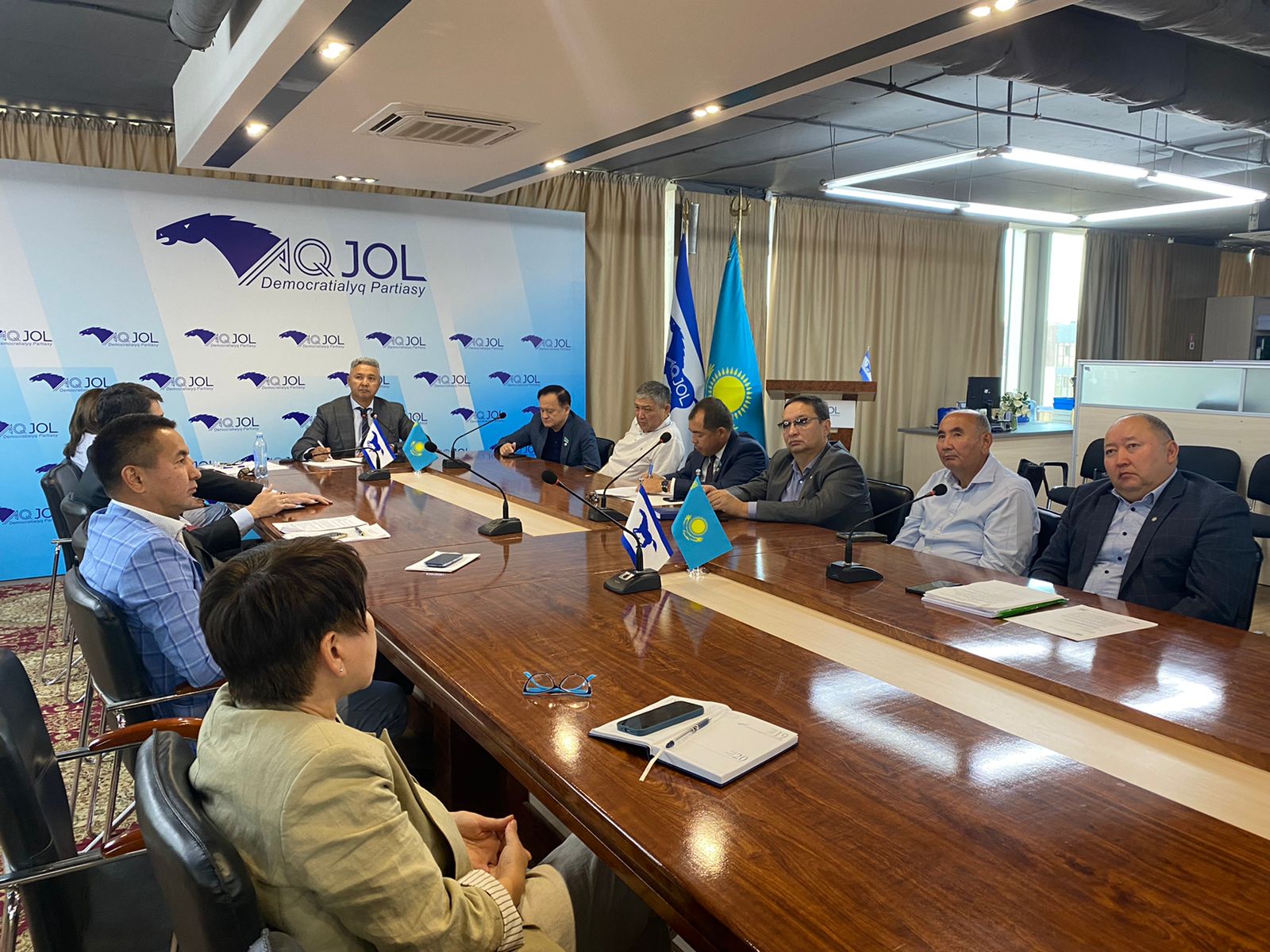 